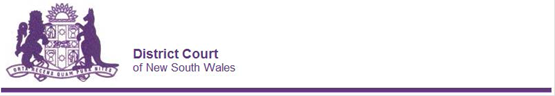 COVID-19 Update – 15 December 2021 – District CourtNotwithstanding the further easing of restrictions under Public Health Orders, Criminal Practice Notes 23, 24 and 25 and Civil Practice Note 16 continue to apply until further notice. Social distancing and face mask wearing are still required in public areas and courtrooms